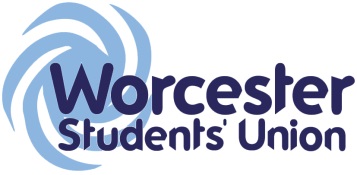 Executive Officer Report to Student CouncilOfficer Name / Role: Claudia Calin / International OfficerDate of report: 7/03/2016What work have you been undertaking towards your objectives since the last meeting? Please limit this to 5 items.Helped with the Chinese New Year celebrations in the Pear Tree.Organised ‘Games Night’ on the 25th of FebruaryHelped organising trips for International students (done in partnership with International Experience)Promoted/advertised these trips to International students.Helped International Recruitment with webinars.What progress have you made on actions you have been mandated by Student Council to carry out?---List up to 5 other duties of note have you been carrying out within your role and state how has this been benefitting students?Liaising with the International Experience Office has been very productive. So far, trips to Cardiff and Stratford upon Avon & Oxford have been organised and promoted. These are opportunities for students to explore important areas of Britain that have a rich cultural heritage. Moreover, these trips represent a chance to interact and meet other students (International and British students alongside as the trips were open to all students).Japanese Language Café has been held weekly – the teacher, Ariana Corr, has done a brilliant job involving students in a variety of projects (i.e., meeting Japanese students from Ibaraki University on their visit to the University). What are the 5 key tasks you aim to get done before the next meeting?Maintain availability for all International students in need of help or guidance.Raise awareness on issues relevant to their student life via emails/social media.What, in particular, do you want to draw to Student Council’s attention?  (This might include events/activities you’re planning, feedback from meetings you’ve attended or something you’d like Student Council to discuss or debate,  for instance).Nothing in particular. 